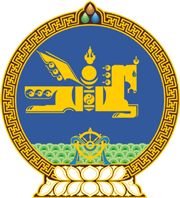 МОНГОЛ  УЛСЫН  ХУУЛЬ2017 оны 02 сарын 10 өдөр				                       Төрийн ордон, Улаанбаатар хотМОНГОЛ УЛСЫН ХӨГЖЛИЙН БАНКНЫ ТУХАЙ ХУУЛЬ ХҮЧИНГҮЙ БОЛСОНД ТООЦОХ ТУХАЙ1 дүгээр зүйл.2011 оны 02 дугаар сарын 10-ны өдөр баталсан Монгол Улсын Хөгжлийн банкны тухай хуулийг хүчингүй болсонд тооцсугай. 2 дугаар зүйл.Энэ хуулийг Монгол Улсын Хөгжлийн банкны тухай /Шинэчилсэн найруулга/ хууль хүчин төгөлдөр болсон өдрөөс эхлэн дагаж мөрдөнө.	МОНГОЛ УЛСЫН 	 	ИХ ХУРЛЫН ДАРГА					М.ЭНХБОЛД 